Ve školce jsme kamarádi…4.9.- 29.9. 2023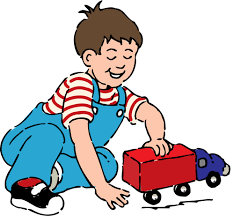 Co nás čeká…-poznáváme prostředí mateřské školy, nové kamarády a paní učitelky-učíme si spolu hrát-staráme se o své věci-naučíme se nové pohybové hry-budeme zpívat oblíbené písničky-naučíme se novou písničku „Kamarád“- budeme cvičit s padákem -poslechneme si pohádku „Proč maminka Adámka nechce?“ + „Paleček a jeho kamarádi“ – dramatizace -seznámíme se s třídními pravidly a budeme se snažit je dodržovat-zahrajeme si hru „Kam se nám ztratily hračky a kde mají své místo“- „DEN SRDCE“ – projektové dny 